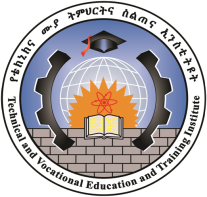 Big Data Analytics course catalogProgram: M. Sc. in Information and Communication Technology. I year II semester1.  Instructor Information1.  Instructor Information1.  Instructor Information1.  Instructor Information1.  Instructor Information1.  Instructor Information1.  Instructor Information1.  Instructor Information1.  Instructor Information1.  Instructor Information1.  Instructor Information1.  Instructor Information1.  Instructor InformationNameNameNameNameDr. VASU PINNTIDr. VASU PINNTIDr. VASU PINNTIDr. VASU PINNTIDr. VASU PINNTIDr. VASU PINNTIDr. VASU PINNTIDr. VASU PINNTIDr. VASU PINNTIOffice LocationOffice LocationOffice LocationOffice LocationBLOCK-2, ROOM:204, ICT DEPARTMENTBLOCK-2, ROOM:204, ICT DEPARTMENTBLOCK-2, ROOM:204, ICT DEPARTMENTBLOCK-2, ROOM:204, ICT DEPARTMENTBLOCK-2, ROOM:204, ICT DEPARTMENTBLOCK-2, ROOM:204, ICT DEPARTMENTBLOCK-2, ROOM:204, ICT DEPARTMENTBLOCK-2, ROOM:204, ICT DEPARTMENTBLOCK-2, ROOM:204, ICT DEPARTMENTPhone NumberPhone NumberPhone NumberPhone Number+251936455539+251936455539+251936455539+251936455539+251936455539+251936455539+251936455539+251936455539+251936455539E-mailE-mailE-mailE-mailvasupinninti@gmail.comvasupinninti@gmail.comvasupinninti@gmail.comvasupinninti@gmail.comvasupinninti@gmail.comvasupinninti@gmail.comvasupinninti@gmail.comvasupinninti@gmail.comvasupinninti@gmail.com2.  Course Information2.  Course Information2.  Course Information2.  Course Information2.  Course Information2.  Course Information2.  Course Information2.  Course Information2.  Course Information2.  Course Information2.  Course Information2.  Course Information2.  Course InformationCourse Name /Course CodeCourse Name /Course CodeCourse Name /Course CodeCourse Name /Course CodeCourse Name /Course CodeBig Data AnalyticsBig Data AnalyticsBig Data AnalyticsBig Data AnalyticsBig Data AnalyticsBig Data AnalyticsBig Data AnalyticsBig Data AnalyticsCredit hoursCredit hoursCredit hoursCredit hoursCredit hours3 Credit Hour ,  2  Lecture ,3 Hour Lab3 Credit Hour ,  2  Lecture ,3 Hour Lab3 Credit Hour ,  2  Lecture ,3 Hour Lab3 Credit Hour ,  2  Lecture ,3 Hour Lab3 Credit Hour ,  2  Lecture ,3 Hour Lab3 Credit Hour ,  2  Lecture ,3 Hour Lab3 Credit Hour ,  2  Lecture ,3 Hour Lab3 Credit Hour ,  2  Lecture ,3 Hour Lab3. Course Description3. Course Description3. Course Description3. Course Description3. Course Description3. Course Description3. Course Description3. Course Description3. Course Description3. Course Description3. Course Description3. Course Description3. Course DescriptionAim:   After the end of this course the student will be able to acquire the skill and knowledge of Big data analytics techniques.Description:The main goal of this course is to help students learn, understand, and practice big data analytics and machine learning approaches, which include the study of modern computing big data technologies and scaling up machine learning techniques focusing on industry applications. Mainly the course objectives are: conceptualization and summarization of big data and machine learning, trivial data versus big data, big data computing technologies, and machine learning techniques.Students then engage in case study exercises in which small groups of students develop and present a big data concept for a specific real-world case. This includes practical exercises to familiarize students with the format of big data. The course is designed as a primer for anyone interested in attaining a basic understanding of what big data analysis entails. Aim:   After the end of this course the student will be able to acquire the skill and knowledge of Big data analytics techniques.Description:The main goal of this course is to help students learn, understand, and practice big data analytics and machine learning approaches, which include the study of modern computing big data technologies and scaling up machine learning techniques focusing on industry applications. Mainly the course objectives are: conceptualization and summarization of big data and machine learning, trivial data versus big data, big data computing technologies, and machine learning techniques.Students then engage in case study exercises in which small groups of students develop and present a big data concept for a specific real-world case. This includes practical exercises to familiarize students with the format of big data. The course is designed as a primer for anyone interested in attaining a basic understanding of what big data analysis entails. Aim:   After the end of this course the student will be able to acquire the skill and knowledge of Big data analytics techniques.Description:The main goal of this course is to help students learn, understand, and practice big data analytics and machine learning approaches, which include the study of modern computing big data technologies and scaling up machine learning techniques focusing on industry applications. Mainly the course objectives are: conceptualization and summarization of big data and machine learning, trivial data versus big data, big data computing technologies, and machine learning techniques.Students then engage in case study exercises in which small groups of students develop and present a big data concept for a specific real-world case. This includes practical exercises to familiarize students with the format of big data. The course is designed as a primer for anyone interested in attaining a basic understanding of what big data analysis entails. Aim:   After the end of this course the student will be able to acquire the skill and knowledge of Big data analytics techniques.Description:The main goal of this course is to help students learn, understand, and practice big data analytics and machine learning approaches, which include the study of modern computing big data technologies and scaling up machine learning techniques focusing on industry applications. Mainly the course objectives are: conceptualization and summarization of big data and machine learning, trivial data versus big data, big data computing technologies, and machine learning techniques.Students then engage in case study exercises in which small groups of students develop and present a big data concept for a specific real-world case. This includes practical exercises to familiarize students with the format of big data. The course is designed as a primer for anyone interested in attaining a basic understanding of what big data analysis entails. Aim:   After the end of this course the student will be able to acquire the skill and knowledge of Big data analytics techniques.Description:The main goal of this course is to help students learn, understand, and practice big data analytics and machine learning approaches, which include the study of modern computing big data technologies and scaling up machine learning techniques focusing on industry applications. Mainly the course objectives are: conceptualization and summarization of big data and machine learning, trivial data versus big data, big data computing technologies, and machine learning techniques.Students then engage in case study exercises in which small groups of students develop and present a big data concept for a specific real-world case. This includes practical exercises to familiarize students with the format of big data. The course is designed as a primer for anyone interested in attaining a basic understanding of what big data analysis entails. Aim:   After the end of this course the student will be able to acquire the skill and knowledge of Big data analytics techniques.Description:The main goal of this course is to help students learn, understand, and practice big data analytics and machine learning approaches, which include the study of modern computing big data technologies and scaling up machine learning techniques focusing on industry applications. Mainly the course objectives are: conceptualization and summarization of big data and machine learning, trivial data versus big data, big data computing technologies, and machine learning techniques.Students then engage in case study exercises in which small groups of students develop and present a big data concept for a specific real-world case. This includes practical exercises to familiarize students with the format of big data. The course is designed as a primer for anyone interested in attaining a basic understanding of what big data analysis entails. Aim:   After the end of this course the student will be able to acquire the skill and knowledge of Big data analytics techniques.Description:The main goal of this course is to help students learn, understand, and practice big data analytics and machine learning approaches, which include the study of modern computing big data technologies and scaling up machine learning techniques focusing on industry applications. Mainly the course objectives are: conceptualization and summarization of big data and machine learning, trivial data versus big data, big data computing technologies, and machine learning techniques.Students then engage in case study exercises in which small groups of students develop and present a big data concept for a specific real-world case. This includes practical exercises to familiarize students with the format of big data. The course is designed as a primer for anyone interested in attaining a basic understanding of what big data analysis entails. Aim:   After the end of this course the student will be able to acquire the skill and knowledge of Big data analytics techniques.Description:The main goal of this course is to help students learn, understand, and practice big data analytics and machine learning approaches, which include the study of modern computing big data technologies and scaling up machine learning techniques focusing on industry applications. Mainly the course objectives are: conceptualization and summarization of big data and machine learning, trivial data versus big data, big data computing technologies, and machine learning techniques.Students then engage in case study exercises in which small groups of students develop and present a big data concept for a specific real-world case. This includes practical exercises to familiarize students with the format of big data. The course is designed as a primer for anyone interested in attaining a basic understanding of what big data analysis entails. Aim:   After the end of this course the student will be able to acquire the skill and knowledge of Big data analytics techniques.Description:The main goal of this course is to help students learn, understand, and practice big data analytics and machine learning approaches, which include the study of modern computing big data technologies and scaling up machine learning techniques focusing on industry applications. Mainly the course objectives are: conceptualization and summarization of big data and machine learning, trivial data versus big data, big data computing technologies, and machine learning techniques.Students then engage in case study exercises in which small groups of students develop and present a big data concept for a specific real-world case. This includes practical exercises to familiarize students with the format of big data. The course is designed as a primer for anyone interested in attaining a basic understanding of what big data analysis entails. Aim:   After the end of this course the student will be able to acquire the skill and knowledge of Big data analytics techniques.Description:The main goal of this course is to help students learn, understand, and practice big data analytics and machine learning approaches, which include the study of modern computing big data technologies and scaling up machine learning techniques focusing on industry applications. Mainly the course objectives are: conceptualization and summarization of big data and machine learning, trivial data versus big data, big data computing technologies, and machine learning techniques.Students then engage in case study exercises in which small groups of students develop and present a big data concept for a specific real-world case. This includes practical exercises to familiarize students with the format of big data. The course is designed as a primer for anyone interested in attaining a basic understanding of what big data analysis entails. Aim:   After the end of this course the student will be able to acquire the skill and knowledge of Big data analytics techniques.Description:The main goal of this course is to help students learn, understand, and practice big data analytics and machine learning approaches, which include the study of modern computing big data technologies and scaling up machine learning techniques focusing on industry applications. Mainly the course objectives are: conceptualization and summarization of big data and machine learning, trivial data versus big data, big data computing technologies, and machine learning techniques.Students then engage in case study exercises in which small groups of students develop and present a big data concept for a specific real-world case. This includes practical exercises to familiarize students with the format of big data. The course is designed as a primer for anyone interested in attaining a basic understanding of what big data analysis entails. Aim:   After the end of this course the student will be able to acquire the skill and knowledge of Big data analytics techniques.Description:The main goal of this course is to help students learn, understand, and practice big data analytics and machine learning approaches, which include the study of modern computing big data technologies and scaling up machine learning techniques focusing on industry applications. Mainly the course objectives are: conceptualization and summarization of big data and machine learning, trivial data versus big data, big data computing technologies, and machine learning techniques.Students then engage in case study exercises in which small groups of students develop and present a big data concept for a specific real-world case. This includes practical exercises to familiarize students with the format of big data. The course is designed as a primer for anyone interested in attaining a basic understanding of what big data analysis entails. Aim:   After the end of this course the student will be able to acquire the skill and knowledge of Big data analytics techniques.Description:The main goal of this course is to help students learn, understand, and practice big data analytics and machine learning approaches, which include the study of modern computing big data technologies and scaling up machine learning techniques focusing on industry applications. Mainly the course objectives are: conceptualization and summarization of big data and machine learning, trivial data versus big data, big data computing technologies, and machine learning techniques.Students then engage in case study exercises in which small groups of students develop and present a big data concept for a specific real-world case. This includes practical exercises to familiarize students with the format of big data. The course is designed as a primer for anyone interested in attaining a basic understanding of what big data analysis entails. 4.  Method of Instruction4.  Method of Instruction4.  Method of Instruction4.  Method of Instruction4.  Method of Instruction4.  Method of Instruction4.  Method of Instruction4.  Method of Instruction4.  Method of Instruction4.  Method of Instruction4.  Method of Instruction4.  Method of Instruction4.  Method of InstructionClass lectures /DemonstrationsClass lectures /DemonstrationsClass lectures /DemonstrationsClass lectures /DemonstrationsClass lectures /DemonstrationsClass lectures /DemonstrationsClass lectures /DemonstrationsClass lectures /DemonstrationsClass lectures /DemonstrationsIn-class Tutorial (Evaluation)In-class Tutorial (Evaluation)In-class Tutorial (Evaluation)In-class Tutorial (Evaluation)Lab practice/ assignmentsLab practice/ assignmentsLab practice/ assignmentsLab practice/ assignmentsLab practice/ assignmentsLab practice/ assignmentsLab practice/ assignmentsLab practice/ assignmentsLab practice/ assignmentsIndividual/Group AssignmentIndividual/Group AssignmentIndividual/Group AssignmentIndividual/Group Assignmentmid/final semester examinationmid/final semester examinationmid/final semester examinationmid/final semester examinationmid/final semester examinationmid/final semester examinationmid/final semester examinationmid/final semester examinationmid/final semester examinationGroup projectGroup projectGroup projectGroup project5.  Learning Outcomes5.  Learning Outcomes5.  Learning Outcomes5.  Learning Outcomes5.  Learning Outcomes5.  Learning Outcomes5.  Learning Outcomes5.  Learning Outcomes5.  Learning Outcomes5.  Learning Outcomes5.  Learning Outcomes5.  Learning Outcomes5.  Learning OutcomesAfter the completion of this course the student will be able to:After the completion of this course the student will be able to:After the completion of this course the student will be able to:After the completion of this course the student will be able to:After the completion of this course the student will be able to:After the completion of this course the student will be able to:After the completion of this course the student will be able to:After the completion of this course the student will be able to:After the completion of this course the student will be able to:After the completion of this course the student will be able to:After the completion of this course the student will be able to:After the completion of this course the student will be able to:After the completion of this course the student will be able to:5.1Students will demonstrate knowledge of big data analytics.. Students will demonstrate knowledge of big data analytics.. Students will demonstrate knowledge of big data analytics.. Students will demonstrate knowledge of big data analytics.. Students will demonstrate knowledge of big data analytics.. Students will demonstrate knowledge of big data analytics.. Students will demonstrate knowledge of big data analytics.. Students will demonstrate knowledge of big data analytics.. Students will demonstrate knowledge of big data analytics.. Students will demonstrate knowledge of big data analytics.. Students will demonstrate knowledge of big data analytics.. Students will demonstrate knowledge of big data analytics.. 5.2understand about Big Data growth, the limitations of the existing solutions for Big Data problem,understand about Big Data growth, the limitations of the existing solutions for Big Data problem,understand about Big Data growth, the limitations of the existing solutions for Big Data problem,understand about Big Data growth, the limitations of the existing solutions for Big Data problem,understand about Big Data growth, the limitations of the existing solutions for Big Data problem,understand about Big Data growth, the limitations of the existing solutions for Big Data problem,understand about Big Data growth, the limitations of the existing solutions for Big Data problem,understand about Big Data growth, the limitations of the existing solutions for Big Data problem,understand about Big Data growth, the limitations of the existing solutions for Big Data problem,understand about Big Data growth, the limitations of the existing solutions for Big Data problem,understand about Big Data growth, the limitations of the existing solutions for Big Data problem,understand about Big Data growth, the limitations of the existing solutions for Big Data problem,5.3Understand the various components of Hadoop architecture, how Hadoop solves the Big Data problemUnderstand the various components of Hadoop architecture, how Hadoop solves the Big Data problemUnderstand the various components of Hadoop architecture, how Hadoop solves the Big Data problemUnderstand the various components of Hadoop architecture, how Hadoop solves the Big Data problemUnderstand the various components of Hadoop architecture, how Hadoop solves the Big Data problemUnderstand the various components of Hadoop architecture, how Hadoop solves the Big Data problemUnderstand the various components of Hadoop architecture, how Hadoop solves the Big Data problemUnderstand the various components of Hadoop architecture, how Hadoop solves the Big Data problemUnderstand the various components of Hadoop architecture, how Hadoop solves the Big Data problemUnderstand the various components of Hadoop architecture, how Hadoop solves the Big Data problemUnderstand the various components of Hadoop architecture, how Hadoop solves the Big Data problemUnderstand the various components of Hadoop architecture, how Hadoop solves the Big Data problem5.4Learn Hadoop Distributed File System (HDFS) make sense of how to function with them for limit and resource organizationLearn Hadoop Distributed File System (HDFS) make sense of how to function with them for limit and resource organizationLearn Hadoop Distributed File System (HDFS) make sense of how to function with them for limit and resource organizationLearn Hadoop Distributed File System (HDFS) make sense of how to function with them for limit and resource organizationLearn Hadoop Distributed File System (HDFS) make sense of how to function with them for limit and resource organizationLearn Hadoop Distributed File System (HDFS) make sense of how to function with them for limit and resource organizationLearn Hadoop Distributed File System (HDFS) make sense of how to function with them for limit and resource organizationLearn Hadoop Distributed File System (HDFS) make sense of how to function with them for limit and resource organizationLearn Hadoop Distributed File System (HDFS) make sense of how to function with them for limit and resource organizationLearn Hadoop Distributed File System (HDFS) make sense of how to function with them for limit and resource organizationLearn Hadoop Distributed File System (HDFS) make sense of how to function with them for limit and resource organizationLearn Hadoop Distributed File System (HDFS) make sense of how to function with them for limit and resource organization5.5Understand MapReduce and its qualities and retain advanced MapReduce thoughtsUnderstand MapReduce and its qualities and retain advanced MapReduce thoughtsUnderstand MapReduce and its qualities and retain advanced MapReduce thoughtsUnderstand MapReduce and its qualities and retain advanced MapReduce thoughtsUnderstand MapReduce and its qualities and retain advanced MapReduce thoughtsUnderstand MapReduce and its qualities and retain advanced MapReduce thoughtsUnderstand MapReduce and its qualities and retain advanced MapReduce thoughtsUnderstand MapReduce and its qualities and retain advanced MapReduce thoughtsUnderstand MapReduce and its qualities and retain advanced MapReduce thoughtsUnderstand MapReduce and its qualities and retain advanced MapReduce thoughtsUnderstand MapReduce and its qualities and retain advanced MapReduce thoughtsUnderstand MapReduce and its qualities and retain advanced MapReduce thoughts5.6demonstrate the ability to think critically in making decisions based on data analyticsdemonstrate the ability to think critically in making decisions based on data analyticsdemonstrate the ability to think critically in making decisions based on data analyticsdemonstrate the ability to think critically in making decisions based on data analyticsdemonstrate the ability to think critically in making decisions based on data analyticsdemonstrate the ability to think critically in making decisions based on data analyticsdemonstrate the ability to think critically in making decisions based on data analyticsdemonstrate the ability to think critically in making decisions based on data analyticsdemonstrate the ability to think critically in making decisions based on data analyticsdemonstrate the ability to think critically in making decisions based on data analyticsdemonstrate the ability to think critically in making decisions based on data analyticsdemonstrate the ability to think critically in making decisions based on data analytics5.7demonstrate the ability to use technical skills in predicative and prescriptive modeling to support business decision-making.demonstrate the ability to use technical skills in predicative and prescriptive modeling to support business decision-making.demonstrate the ability to use technical skills in predicative and prescriptive modeling to support business decision-making.demonstrate the ability to use technical skills in predicative and prescriptive modeling to support business decision-making.demonstrate the ability to use technical skills in predicative and prescriptive modeling to support business decision-making.demonstrate the ability to use technical skills in predicative and prescriptive modeling to support business decision-making.demonstrate the ability to use technical skills in predicative and prescriptive modeling to support business decision-making.demonstrate the ability to use technical skills in predicative and prescriptive modeling to support business decision-making.demonstrate the ability to use technical skills in predicative and prescriptive modeling to support business decision-making.demonstrate the ability to use technical skills in predicative and prescriptive modeling to support business decision-making.demonstrate the ability to use technical skills in predicative and prescriptive modeling to support business decision-making.demonstrate the ability to use technical skills in predicative and prescriptive modeling to support business decision-making.6.  Course Outline6.  Course Outline6.  Course Outline6.  Course Outline6.  Course Outline6.  Course Outline6.  Course Outline6.  Course Outline6.  Course Outline6.  Course Outline6.  Course Outline6.  Course Outline6.  Course OutlineChapterChapterChapterWeekTopics to be covered(Lecture hours)Topics to be covered(Lecture hours)Topics to be covered(Lecture hours)Topics to be covered(Lecture hours)Topics to be covered(Lecture hours)Topics to be covered(Lecture hours)Topics to be covered(Lecture hours)Learning OutcomesChapter:1Introduction to Big Data.Chapter:1Introduction to Big Data.Chapter:1Introduction to Big Data.1,2What is Big Data? distributed file system vs Big Data Characteristic of Big Data( Five Vs)Big Data sources Challenges of Big Data How Hadoop solves the Big Data problem  Tools used in Big Data Benefits of Big dataApplication of Big DataWhat is Big Data? distributed file system vs Big Data Characteristic of Big Data( Five Vs)Big Data sources Challenges of Big Data How Hadoop solves the Big Data problem  Tools used in Big Data Benefits of Big dataApplication of Big DataWhat is Big Data? distributed file system vs Big Data Characteristic of Big Data( Five Vs)Big Data sources Challenges of Big Data How Hadoop solves the Big Data problem  Tools used in Big Data Benefits of Big dataApplication of Big DataWhat is Big Data? distributed file system vs Big Data Characteristic of Big Data( Five Vs)Big Data sources Challenges of Big Data How Hadoop solves the Big Data problem  Tools used in Big Data Benefits of Big dataApplication of Big DataWhat is Big Data? distributed file system vs Big Data Characteristic of Big Data( Five Vs)Big Data sources Challenges of Big Data How Hadoop solves the Big Data problem  Tools used in Big Data Benefits of Big dataApplication of Big DataWhat is Big Data? distributed file system vs Big Data Characteristic of Big Data( Five Vs)Big Data sources Challenges of Big Data How Hadoop solves the Big Data problem  Tools used in Big Data Benefits of Big dataApplication of Big DataWhat is Big Data? distributed file system vs Big Data Characteristic of Big Data( Five Vs)Big Data sources Challenges of Big Data How Hadoop solves the Big Data problem  Tools used in Big Data Benefits of Big dataApplication of Big Data5.1, 5.2Chapter: 2Introduction to HADOOP.Chapter: 2Introduction to HADOOP.Chapter: 2Introduction to HADOOP.3-4What is Hadoop A Brief History of Hadoop Big data analytics with HadoopHadoop EcoSystem projectsHadoop distributionsHadoop usecases What is Hadoop A Brief History of Hadoop Big data analytics with HadoopHadoop EcoSystem projectsHadoop distributionsHadoop usecases What is Hadoop A Brief History of Hadoop Big data analytics with HadoopHadoop EcoSystem projectsHadoop distributionsHadoop usecases What is Hadoop A Brief History of Hadoop Big data analytics with HadoopHadoop EcoSystem projectsHadoop distributionsHadoop usecases What is Hadoop A Brief History of Hadoop Big data analytics with HadoopHadoop EcoSystem projectsHadoop distributionsHadoop usecases What is Hadoop A Brief History of Hadoop Big data analytics with HadoopHadoop EcoSystem projectsHadoop distributionsHadoop usecases What is Hadoop A Brief History of Hadoop Big data analytics with HadoopHadoop EcoSystem projectsHadoop distributionsHadoop usecases 5.3Chapter: 3Handling Big Data using Hadoop DFSChapter: 3Handling Big Data using Hadoop DFSChapter: 3Handling Big Data using Hadoop DFS5-7HDFS-Overview   and GoalsHDFS architecture NameNode and DataNodes Data placement and ReplicationRobustnessAccessibilityHDFS-Overview   and GoalsHDFS architecture NameNode and DataNodes Data placement and ReplicationRobustnessAccessibilityHDFS-Overview   and GoalsHDFS architecture NameNode and DataNodes Data placement and ReplicationRobustnessAccessibilityHDFS-Overview   and GoalsHDFS architecture NameNode and DataNodes Data placement and ReplicationRobustnessAccessibilityHDFS-Overview   and GoalsHDFS architecture NameNode and DataNodes Data placement and ReplicationRobustnessAccessibilityHDFS-Overview   and GoalsHDFS architecture NameNode and DataNodes Data placement and ReplicationRobustnessAccessibilityHDFS-Overview   and GoalsHDFS architecture NameNode and DataNodes Data placement and ReplicationRobustnessAccessibility5.4Chapter: 4 Processing Big Data using  map reduceChapter: 4 Processing Big Data using  map reduceChapter: 4 Processing Big Data using  map reduce8-11What is map reduce and why it is so popularMap reduce big picture: map and reduceMap reduce process and terminologyMap reduce components failures and recoveryWhat is map reduce and why it is so popularMap reduce big picture: map and reduceMap reduce process and terminologyMap reduce components failures and recoveryWhat is map reduce and why it is so popularMap reduce big picture: map and reduceMap reduce process and terminologyMap reduce components failures and recoveryWhat is map reduce and why it is so popularMap reduce big picture: map and reduceMap reduce process and terminologyMap reduce components failures and recoveryWhat is map reduce and why it is so popularMap reduce big picture: map and reduceMap reduce process and terminologyMap reduce components failures and recoveryWhat is map reduce and why it is so popularMap reduce big picture: map and reduceMap reduce process and terminologyMap reduce components failures and recoveryWhat is map reduce and why it is so popularMap reduce big picture: map and reduceMap reduce process and terminologyMap reduce components failures and recovery5.5Chapter 5machine learning with Big dataChapter 5machine learning with Big dataChapter 5machine learning with Big data11-13Introduction to machine learningSupervise learningUnsupervised learningIntroduction to machine learningSupervise learningUnsupervised learningIntroduction to machine learningSupervise learningUnsupervised learningIntroduction to machine learningSupervise learningUnsupervised learningIntroduction to machine learningSupervise learningUnsupervised learningIntroduction to machine learningSupervise learningUnsupervised learningIntroduction to machine learningSupervise learningUnsupervised learning5.6., 5.78.  Required Text and Reference8.  Required Text and Reference8.  Required Text and Reference8.  Required Text and Reference8.  Required Text and Reference8.  Required Text and Reference8.  Required Text and Reference8.  Required Text and Reference8.  Required Text and Reference8.  Required Text and Reference8.  Required Text and Reference8.  Required Text and Reference8.  Required Text and ReferenceText BookText BookBig Data: A Revolution That Will Transform How We Live, Work, and Think by Kenneth Cukier and Viktor Mayer-SchönbergerBig Data For Dummies by Judith S. Hurwitz , Alan Nugent  , Fern Halper , Marcia KaufmanHadoop: The Definitive Guide, Tom White, O’ReillyBig Data: A Revolution That Will Transform How We Live, Work, and Think by Kenneth Cukier and Viktor Mayer-SchönbergerBig Data For Dummies by Judith S. Hurwitz , Alan Nugent  , Fern Halper , Marcia KaufmanHadoop: The Definitive Guide, Tom White, O’ReillyBig Data: A Revolution That Will Transform How We Live, Work, and Think by Kenneth Cukier and Viktor Mayer-SchönbergerBig Data For Dummies by Judith S. Hurwitz , Alan Nugent  , Fern Halper , Marcia KaufmanHadoop: The Definitive Guide, Tom White, O’ReillyBig Data: A Revolution That Will Transform How We Live, Work, and Think by Kenneth Cukier and Viktor Mayer-SchönbergerBig Data For Dummies by Judith S. Hurwitz , Alan Nugent  , Fern Halper , Marcia KaufmanHadoop: The Definitive Guide, Tom White, O’ReillyBig Data: A Revolution That Will Transform How We Live, Work, and Think by Kenneth Cukier and Viktor Mayer-SchönbergerBig Data For Dummies by Judith S. Hurwitz , Alan Nugent  , Fern Halper , Marcia KaufmanHadoop: The Definitive Guide, Tom White, O’ReillyBig Data: A Revolution That Will Transform How We Live, Work, and Think by Kenneth Cukier and Viktor Mayer-SchönbergerBig Data For Dummies by Judith S. Hurwitz , Alan Nugent  , Fern Halper , Marcia KaufmanHadoop: The Definitive Guide, Tom White, O’ReillyBig Data: A Revolution That Will Transform How We Live, Work, and Think by Kenneth Cukier and Viktor Mayer-SchönbergerBig Data For Dummies by Judith S. Hurwitz , Alan Nugent  , Fern Halper , Marcia KaufmanHadoop: The Definitive Guide, Tom White, O’ReillyBig Data: A Revolution That Will Transform How We Live, Work, and Think by Kenneth Cukier and Viktor Mayer-SchönbergerBig Data For Dummies by Judith S. Hurwitz , Alan Nugent  , Fern Halper , Marcia KaufmanHadoop: The Definitive Guide, Tom White, O’ReillyBig Data: A Revolution That Will Transform How We Live, Work, and Think by Kenneth Cukier and Viktor Mayer-SchönbergerBig Data For Dummies by Judith S. Hurwitz , Alan Nugent  , Fern Halper , Marcia KaufmanHadoop: The Definitive Guide, Tom White, O’ReillyBig Data: A Revolution That Will Transform How We Live, Work, and Think by Kenneth Cukier and Viktor Mayer-SchönbergerBig Data For Dummies by Judith S. Hurwitz , Alan Nugent  , Fern Halper , Marcia KaufmanHadoop: The Definitive Guide, Tom White, O’ReillyBig Data: A Revolution That Will Transform How We Live, Work, and Think by Kenneth Cukier and Viktor Mayer-SchönbergerBig Data For Dummies by Judith S. Hurwitz , Alan Nugent  , Fern Halper , Marcia KaufmanHadoop: The Definitive Guide, Tom White, O’ReillyReference BooksReference BooksMatthew J. Salganik. (2017). Bit by Bit: Social Research in the Digital Age. Princeton University Press.Cathy O’Neil. (2016). Weapons of Math Destruction: How Big Data Increases Inequality and Threatens Democracy. Penguin Books.Rob Kitchin. (2014). The Data Revolution: Big Data, Open Data, Data Infrastructures and Their Consequences. SAGE Publications.Matthew J. Salganik. (2017). Bit by Bit: Social Research in the Digital Age. Princeton University Press.Cathy O’Neil. (2016). Weapons of Math Destruction: How Big Data Increases Inequality and Threatens Democracy. Penguin Books.Rob Kitchin. (2014). The Data Revolution: Big Data, Open Data, Data Infrastructures and Their Consequences. SAGE Publications.Matthew J. Salganik. (2017). Bit by Bit: Social Research in the Digital Age. Princeton University Press.Cathy O’Neil. (2016). Weapons of Math Destruction: How Big Data Increases Inequality and Threatens Democracy. Penguin Books.Rob Kitchin. (2014). The Data Revolution: Big Data, Open Data, Data Infrastructures and Their Consequences. SAGE Publications.Matthew J. Salganik. (2017). Bit by Bit: Social Research in the Digital Age. Princeton University Press.Cathy O’Neil. (2016). Weapons of Math Destruction: How Big Data Increases Inequality and Threatens Democracy. Penguin Books.Rob Kitchin. (2014). The Data Revolution: Big Data, Open Data, Data Infrastructures and Their Consequences. SAGE Publications.Matthew J. Salganik. (2017). Bit by Bit: Social Research in the Digital Age. Princeton University Press.Cathy O’Neil. (2016). Weapons of Math Destruction: How Big Data Increases Inequality and Threatens Democracy. Penguin Books.Rob Kitchin. (2014). The Data Revolution: Big Data, Open Data, Data Infrastructures and Their Consequences. SAGE Publications.Matthew J. Salganik. (2017). Bit by Bit: Social Research in the Digital Age. Princeton University Press.Cathy O’Neil. (2016). Weapons of Math Destruction: How Big Data Increases Inequality and Threatens Democracy. Penguin Books.Rob Kitchin. (2014). The Data Revolution: Big Data, Open Data, Data Infrastructures and Their Consequences. SAGE Publications.Matthew J. Salganik. (2017). Bit by Bit: Social Research in the Digital Age. Princeton University Press.Cathy O’Neil. (2016). Weapons of Math Destruction: How Big Data Increases Inequality and Threatens Democracy. Penguin Books.Rob Kitchin. (2014). The Data Revolution: Big Data, Open Data, Data Infrastructures and Their Consequences. SAGE Publications.Matthew J. Salganik. (2017). Bit by Bit: Social Research in the Digital Age. Princeton University Press.Cathy O’Neil. (2016). Weapons of Math Destruction: How Big Data Increases Inequality and Threatens Democracy. Penguin Books.Rob Kitchin. (2014). The Data Revolution: Big Data, Open Data, Data Infrastructures and Their Consequences. SAGE Publications.Matthew J. Salganik. (2017). Bit by Bit: Social Research in the Digital Age. Princeton University Press.Cathy O’Neil. (2016). Weapons of Math Destruction: How Big Data Increases Inequality and Threatens Democracy. Penguin Books.Rob Kitchin. (2014). The Data Revolution: Big Data, Open Data, Data Infrastructures and Their Consequences. SAGE Publications.Matthew J. Salganik. (2017). Bit by Bit: Social Research in the Digital Age. Princeton University Press.Cathy O’Neil. (2016). Weapons of Math Destruction: How Big Data Increases Inequality and Threatens Democracy. Penguin Books.Rob Kitchin. (2014). The Data Revolution: Big Data, Open Data, Data Infrastructures and Their Consequences. SAGE Publications.Matthew J. Salganik. (2017). Bit by Bit: Social Research in the Digital Age. Princeton University Press.Cathy O’Neil. (2016). Weapons of Math Destruction: How Big Data Increases Inequality and Threatens Democracy. Penguin Books.Rob Kitchin. (2014). The Data Revolution: Big Data, Open Data, Data Infrastructures and Their Consequences. SAGE Publications.9. GRADE Assesment9. GRADE Assesment9. GRADE Assesment9. GRADE Assesment9. GRADE Assesment9. GRADE Assesment9. GRADE Assesment9. GRADE Assesment9. GRADE Assesment9. GRADE Assesment9. GRADE Assesment9. GRADE Assesment9. GRADE AssesmentTypeTypeTypeTypeTypeTypeWeightWeightsubmitting datesubmitting datesubmitting datesubmitting dateMid semester ExamMid semester ExamMid semester ExamMid semester ExamMid semester ExamMid semester Exam20%20%8th week of the semester8th week of the semester8th week of the semester8th week of the semesterFinal semester ExamFinal semester ExamFinal semester ExamFinal semester ExamFinal semester ExamFinal semester Exam40%40%15th /16th week of the semester15th /16th week of the semester15th /16th week of the semester15th /16th week of the semesterLab Practice/observationLab Practice/observationLab Practice/observationLab Practice/observationLab Practice/observationLab Practice/observation20%20%2 or  3 consecutive weeks2 or  3 consecutive weeks2 or  3 consecutive weeks2 or  3 consecutive weeksGroup assignment / ProjectGroup assignment / ProjectGroup assignment / ProjectGroup assignment / ProjectGroup assignment / ProjectGroup assignment / Project20%20%the last two weeks of the semester endthe last two weeks of the semester endthe last two weeks of the semester endthe last two weeks of the semester endAttendance: You are obliged to attend at least 80% of the lecture classes and 100% attendance during practical work sessions to sit for final examAttendance: You are obliged to attend at least 80% of the lecture classes and 100% attendance during practical work sessions to sit for final examAttendance: You are obliged to attend at least 80% of the lecture classes and 100% attendance during practical work sessions to sit for final examAttendance: You are obliged to attend at least 80% of the lecture classes and 100% attendance during practical work sessions to sit for final examAttendance: You are obliged to attend at least 80% of the lecture classes and 100% attendance during practical work sessions to sit for final examAttendance: You are obliged to attend at least 80% of the lecture classes and 100% attendance during practical work sessions to sit for final examAttendance: You are obliged to attend at least 80% of the lecture classes and 100% attendance during practical work sessions to sit for final examAttendance: You are obliged to attend at least 80% of the lecture classes and 100% attendance during practical work sessions to sit for final examAttendance: You are obliged to attend at least 80% of the lecture classes and 100% attendance during practical work sessions to sit for final examAttendance: You are obliged to attend at least 80% of the lecture classes and 100% attendance during practical work sessions to sit for final examAttendance: You are obliged to attend at least 80% of the lecture classes and 100% attendance during practical work sessions to sit for final examAttendance: You are obliged to attend at least 80% of the lecture classes and 100% attendance during practical work sessions to sit for final examAttendance: You are obliged to attend at least 80% of the lecture classes and 100% attendance during practical work sessions to sit for final exam10. Academic Honesty10. Academic Honesty10. Academic Honesty10. Academic Honesty10. Academic Honesty10. Academic Honesty10. Academic Honesty10. Academic Honesty10. Academic Honesty10. Academic Honesty10. Academic Honesty10. Academic Honesty10. Academic HonestyIn all cases i.e. in performing assignments, laboratory works, project works and examinations, copying from others and using others’ work as own is considered to be cheating and cheating is forbidden by the law of the academic principles and regulation of the institute. Failure to do so will lead to take disciplinary action    starting from canceling the results of the assignments; project works, laboratory activities and examination up to the dismissal of the institute in consultation with the concerned body.In all cases i.e. in performing assignments, laboratory works, project works and examinations, copying from others and using others’ work as own is considered to be cheating and cheating is forbidden by the law of the academic principles and regulation of the institute. Failure to do so will lead to take disciplinary action    starting from canceling the results of the assignments; project works, laboratory activities and examination up to the dismissal of the institute in consultation with the concerned body.In all cases i.e. in performing assignments, laboratory works, project works and examinations, copying from others and using others’ work as own is considered to be cheating and cheating is forbidden by the law of the academic principles and regulation of the institute. Failure to do so will lead to take disciplinary action    starting from canceling the results of the assignments; project works, laboratory activities and examination up to the dismissal of the institute in consultation with the concerned body.In all cases i.e. in performing assignments, laboratory works, project works and examinations, copying from others and using others’ work as own is considered to be cheating and cheating is forbidden by the law of the academic principles and regulation of the institute. Failure to do so will lead to take disciplinary action    starting from canceling the results of the assignments; project works, laboratory activities and examination up to the dismissal of the institute in consultation with the concerned body.In all cases i.e. in performing assignments, laboratory works, project works and examinations, copying from others and using others’ work as own is considered to be cheating and cheating is forbidden by the law of the academic principles and regulation of the institute. Failure to do so will lead to take disciplinary action    starting from canceling the results of the assignments; project works, laboratory activities and examination up to the dismissal of the institute in consultation with the concerned body.In all cases i.e. in performing assignments, laboratory works, project works and examinations, copying from others and using others’ work as own is considered to be cheating and cheating is forbidden by the law of the academic principles and regulation of the institute. Failure to do so will lead to take disciplinary action    starting from canceling the results of the assignments; project works, laboratory activities and examination up to the dismissal of the institute in consultation with the concerned body.In all cases i.e. in performing assignments, laboratory works, project works and examinations, copying from others and using others’ work as own is considered to be cheating and cheating is forbidden by the law of the academic principles and regulation of the institute. Failure to do so will lead to take disciplinary action    starting from canceling the results of the assignments; project works, laboratory activities and examination up to the dismissal of the institute in consultation with the concerned body.In all cases i.e. in performing assignments, laboratory works, project works and examinations, copying from others and using others’ work as own is considered to be cheating and cheating is forbidden by the law of the academic principles and regulation of the institute. Failure to do so will lead to take disciplinary action    starting from canceling the results of the assignments; project works, laboratory activities and examination up to the dismissal of the institute in consultation with the concerned body.In all cases i.e. in performing assignments, laboratory works, project works and examinations, copying from others and using others’ work as own is considered to be cheating and cheating is forbidden by the law of the academic principles and regulation of the institute. Failure to do so will lead to take disciplinary action    starting from canceling the results of the assignments; project works, laboratory activities and examination up to the dismissal of the institute in consultation with the concerned body.In all cases i.e. in performing assignments, laboratory works, project works and examinations, copying from others and using others’ work as own is considered to be cheating and cheating is forbidden by the law of the academic principles and regulation of the institute. Failure to do so will lead to take disciplinary action    starting from canceling the results of the assignments; project works, laboratory activities and examination up to the dismissal of the institute in consultation with the concerned body.In all cases i.e. in performing assignments, laboratory works, project works and examinations, copying from others and using others’ work as own is considered to be cheating and cheating is forbidden by the law of the academic principles and regulation of the institute. Failure to do so will lead to take disciplinary action    starting from canceling the results of the assignments; project works, laboratory activities and examination up to the dismissal of the institute in consultation with the concerned body.In all cases i.e. in performing assignments, laboratory works, project works and examinations, copying from others and using others’ work as own is considered to be cheating and cheating is forbidden by the law of the academic principles and regulation of the institute. Failure to do so will lead to take disciplinary action    starting from canceling the results of the assignments; project works, laboratory activities and examination up to the dismissal of the institute in consultation with the concerned body.In all cases i.e. in performing assignments, laboratory works, project works and examinations, copying from others and using others’ work as own is considered to be cheating and cheating is forbidden by the law of the academic principles and regulation of the institute. Failure to do so will lead to take disciplinary action    starting from canceling the results of the assignments; project works, laboratory activities and examination up to the dismissal of the institute in consultation with the concerned body.11. Submitting Date11. Submitting Date11. Submitting Date11. Submitting Date11. Submitting Date11. Submitting Date11. Submitting Date11. Submitting Date11. Submitting Date11. Submitting Date11. Submitting Date11. Submitting Date11. Submitting DateAll assignments, project works and laboratory reports should be submitted to the instructor or laboratory assistance according to the timetable provided. All assignments, project works and laboratory results will be invalid if they are not submitted on time and will be reported to the concerned body as miss conduct of the student.All assignments, project works and laboratory reports should be submitted to the instructor or laboratory assistance according to the timetable provided. All assignments, project works and laboratory results will be invalid if they are not submitted on time and will be reported to the concerned body as miss conduct of the student.All assignments, project works and laboratory reports should be submitted to the instructor or laboratory assistance according to the timetable provided. All assignments, project works and laboratory results will be invalid if they are not submitted on time and will be reported to the concerned body as miss conduct of the student.All assignments, project works and laboratory reports should be submitted to the instructor or laboratory assistance according to the timetable provided. All assignments, project works and laboratory results will be invalid if they are not submitted on time and will be reported to the concerned body as miss conduct of the student.All assignments, project works and laboratory reports should be submitted to the instructor or laboratory assistance according to the timetable provided. All assignments, project works and laboratory results will be invalid if they are not submitted on time and will be reported to the concerned body as miss conduct of the student.All assignments, project works and laboratory reports should be submitted to the instructor or laboratory assistance according to the timetable provided. All assignments, project works and laboratory results will be invalid if they are not submitted on time and will be reported to the concerned body as miss conduct of the student.All assignments, project works and laboratory reports should be submitted to the instructor or laboratory assistance according to the timetable provided. All assignments, project works and laboratory results will be invalid if they are not submitted on time and will be reported to the concerned body as miss conduct of the student.All assignments, project works and laboratory reports should be submitted to the instructor or laboratory assistance according to the timetable provided. All assignments, project works and laboratory results will be invalid if they are not submitted on time and will be reported to the concerned body as miss conduct of the student.All assignments, project works and laboratory reports should be submitted to the instructor or laboratory assistance according to the timetable provided. All assignments, project works and laboratory results will be invalid if they are not submitted on time and will be reported to the concerned body as miss conduct of the student.All assignments, project works and laboratory reports should be submitted to the instructor or laboratory assistance according to the timetable provided. All assignments, project works and laboratory results will be invalid if they are not submitted on time and will be reported to the concerned body as miss conduct of the student.All assignments, project works and laboratory reports should be submitted to the instructor or laboratory assistance according to the timetable provided. All assignments, project works and laboratory results will be invalid if they are not submitted on time and will be reported to the concerned body as miss conduct of the student.All assignments, project works and laboratory reports should be submitted to the instructor or laboratory assistance according to the timetable provided. All assignments, project works and laboratory results will be invalid if they are not submitted on time and will be reported to the concerned body as miss conduct of the student.All assignments, project works and laboratory reports should be submitted to the instructor or laboratory assistance according to the timetable provided. All assignments, project works and laboratory results will be invalid if they are not submitted on time and will be reported to the concerned body as miss conduct of the student.12. Classroom Behavior12. Classroom Behavior12. Classroom Behavior12. Classroom Behavior12. Classroom Behavior12. Classroom Behavior12. Classroom Behavior12. Classroom Behavior12. Classroom Behavior12. Classroom Behavior12. Classroom Behavior12. Classroom Behavior12. Classroom BehaviorClassroom discipline is primary for healthy teaching learning process. Therefore, it is the responsibility of the class to avoid disturbing behaviors and activities that competes the attention of the class and the instructor. Switching off the cell phone is vital in the class. Failure to do so will lead to take disciplinary measure.Classroom discipline is primary for healthy teaching learning process. Therefore, it is the responsibility of the class to avoid disturbing behaviors and activities that competes the attention of the class and the instructor. Switching off the cell phone is vital in the class. Failure to do so will lead to take disciplinary measure.Classroom discipline is primary for healthy teaching learning process. Therefore, it is the responsibility of the class to avoid disturbing behaviors and activities that competes the attention of the class and the instructor. Switching off the cell phone is vital in the class. Failure to do so will lead to take disciplinary measure.Classroom discipline is primary for healthy teaching learning process. Therefore, it is the responsibility of the class to avoid disturbing behaviors and activities that competes the attention of the class and the instructor. Switching off the cell phone is vital in the class. Failure to do so will lead to take disciplinary measure.Classroom discipline is primary for healthy teaching learning process. Therefore, it is the responsibility of the class to avoid disturbing behaviors and activities that competes the attention of the class and the instructor. Switching off the cell phone is vital in the class. Failure to do so will lead to take disciplinary measure.Classroom discipline is primary for healthy teaching learning process. Therefore, it is the responsibility of the class to avoid disturbing behaviors and activities that competes the attention of the class and the instructor. Switching off the cell phone is vital in the class. Failure to do so will lead to take disciplinary measure.Classroom discipline is primary for healthy teaching learning process. Therefore, it is the responsibility of the class to avoid disturbing behaviors and activities that competes the attention of the class and the instructor. Switching off the cell phone is vital in the class. Failure to do so will lead to take disciplinary measure.Classroom discipline is primary for healthy teaching learning process. Therefore, it is the responsibility of the class to avoid disturbing behaviors and activities that competes the attention of the class and the instructor. Switching off the cell phone is vital in the class. Failure to do so will lead to take disciplinary measure.Classroom discipline is primary for healthy teaching learning process. Therefore, it is the responsibility of the class to avoid disturbing behaviors and activities that competes the attention of the class and the instructor. Switching off the cell phone is vital in the class. Failure to do so will lead to take disciplinary measure.Classroom discipline is primary for healthy teaching learning process. Therefore, it is the responsibility of the class to avoid disturbing behaviors and activities that competes the attention of the class and the instructor. Switching off the cell phone is vital in the class. Failure to do so will lead to take disciplinary measure.Classroom discipline is primary for healthy teaching learning process. Therefore, it is the responsibility of the class to avoid disturbing behaviors and activities that competes the attention of the class and the instructor. Switching off the cell phone is vital in the class. Failure to do so will lead to take disciplinary measure.Classroom discipline is primary for healthy teaching learning process. Therefore, it is the responsibility of the class to avoid disturbing behaviors and activities that competes the attention of the class and the instructor. Switching off the cell phone is vital in the class. Failure to do so will lead to take disciplinary measure.Classroom discipline is primary for healthy teaching learning process. Therefore, it is the responsibility of the class to avoid disturbing behaviors and activities that competes the attention of the class and the instructor. Switching off the cell phone is vital in the class. Failure to do so will lead to take disciplinary measure.13. Approval (Affidavit)13. Approval (Affidavit)13. Approval (Affidavit)13. Approval (Affidavit)13. Approval (Affidavit)13. Approval (Affidavit)13. Approval (Affidavit)13. Approval (Affidavit)13. Approval (Affidavit)13. Approval (Affidavit)13. Approval (Affidavit)13. Approval (Affidavit)13. Approval (Affidavit)NameNameNameNameNameNameNameSignatureSignatureSignatureDateDateDateInstructor: Dr vasu pinntiInstructor: Dr vasu pinntiInstructor: Dr vasu pinntiInstructor: Dr vasu pinntiInstructor: Dr vasu pinntiInstructor: Dr vasu pinntiInstructor: Dr vasu pinntiSection Head: Prof Ravindra BabuSection Head: Prof Ravindra BabuSection Head: Prof Ravindra BabuSection Head: Prof Ravindra BabuSection Head: Prof Ravindra BabuSection Head: Prof Ravindra BabuSection Head: Prof Ravindra BabuDepartment Head: Ato SisayDepartment Head: Ato SisayDepartment Head: Ato SisayDepartment Head: Ato SisayDepartment Head: Ato SisayDepartment Head: Ato SisayDepartment Head: Ato Sisay